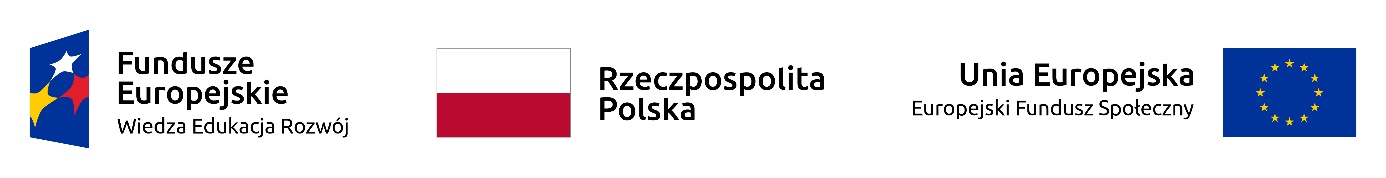 Projekt: „Nowa jakość – zintegrowany program rozwoju Politechniki Rzeszowskiej” współfinansowany przez Unię Europejską ze środków Europejskiego Funduszu Społecznego w ramach Programu Operacyjnego Wiedza Edukacja RozwójPOWR.03.05.00-00-Z209/17 OGŁOSZENIE O WYBORZE NAJKORZYSTNIEJSZEJ OFERTYPolitechnika RzeszowskaDział Logistyki i Zamówień Publicznych,Al. Powstańców Warszawy 12 ,35-959 Rzeszów, woj. podkarpackie,tel. (017)017 7432175, fax (017)7432175,niniejszym informuje o wyniku postępowania na Usługa przeprowadzenia szkolenia z modelowania przepływów metodą obliczeniowej dynamiki płynów za pomocą programu Ansys Fluent w zakresie zagadnień z zakresu inżynierii chemicznej i procesowej.Wybrano ofertę:Streszczenie oceny i porównania złożonych ofertRzeszów dnia: 2019-12-16dla zadania: Usługa przeprowadzenia szkolenia z modelowania przepływów metodą obliczeniowej dynamiki płynów za pomocą programu Ansys Fluent w zakresie zagadnień z zakresu inżynierii chemicznej i procesowejSymKom Leszek Rudniak02-639 WarszawaGłogowa 24Cena oferty - 6 500.00 złUzasadnienie wyboru: Oferta spełnia wymagania Zamawiającego.Nr ofertyFirma (nazwa) lub nazwisko oraz
adres wykonawcyCena oferty nettoCena oferty bruttoUwagi1SymKom Leszek RudniakGłogowa 2402-639 Warszawa  6 500,006 500.00 zł